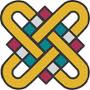 ΕΛΛΗΝΙΚΗ ΔΗΜΟΚΡΑΤΙΑΠΑΝΕΠΙΣΤΗΜΙΟ ΔΥΤΙΚΗΣ ΜΑΚΕΔΟΝΙΑΣΔΙΟΙΚΗΤΙΚΗΣ ΕΠΙΣΤΗΜΗΣ ΚΑΙ ΤΕΧΝΟΛΟΓΙΑΣΠΡΟΓΡΑΜΜΑ  ΜΕΤΑΠΤΥΧΙΑΚΩΝ  ΣΠΟΥΔΩΝ«ΜΕΤΑΠΤΥΧΙΑΚΟ ΠΡΟΓΡΑΜΜΑ ΔΙΟΙΚΗΣΗ ΑΝΘΡΩΠΙΝΟΥ ΔΥΝΑΜΙΚΟΥ, ΕΠΙΚΟΙΝΩΝΙΑ ΚΑΙ ΗΓΕΣΙΑ»ΑΙΘΟΥΣΑ 2Ακαδ. Έτος 2020-2021Α΄ ΕξάμηνοΣΥΝΟΛΟ ΣΕΜΙΝΑΡΙΩΝ 30 ΩΡΕΣ ΕΠΙΣΤΗΜΟΝΙΚΑ ΥΠΕΥΘΥΝΟΙ ΤΩΝ ΜΑΘΗΜΑΤΩΝ ΤΟΥ Α´ ΕΞΑΜΗΝΟΥΣωτηρία ΤριαντάρηΡητορική, Επικοινωνία και Επικοινωνιακά ΜοντέλαΒαγγέλης ΣαπρίκηςΕρευνητική Μεθοδολογία και Ποσοτικές ΜέθοδοιΙωάννης ΑντωνιάδηςΕπιχειρησιακή Ηθική, Εταιρική Κοινωνική Ευθύνη και Εταιρική ΔιακυβέρνησηΠαναγιώτης ΣερδάρηςΟργανωσιακή ΣυμπεριφοράΑΛΕΞΑΝΔΡΟΣ ΚΟΛΙΟΠΟΥΛΟΣ ΥΠΟΨ. ΔΙΔΑΚΤΟΡΑΣΓΙΩΡΓΟΣ ΤΖΑΡΤΖΑΣ ΑΝ. ΚΑΘΗΓΗΤΗΣ ΠΤΝ. ΠΔΜΣΕΠΤΕΜΒΡΙΟΣΩΡΕΣΜΑΘΗΜΑΤΟΠΟΣΔΙΔΑΣΚΟΝΤΕΣΚυριακή 0610:00 - 11:00ΕνημέρωσηΚΟΖΑΝΗΓιώργος ΣαλακίδηςΚυριακή 0611:00 - 16:00Ρητορική, Επικοινωνία και Επικοινωνιακά ΜοντέλαΚΟΖΑΝΗΣωτηρία ΤριαντάρηΕπικουρία Μαρίνα ΒέζουΚυριακή 1311:00 - 16:00- II -ΚΟΖΑΝΗΣωτηρία ΤριαντάρηΚυριακή 2011:00 - 16:00- II -ΚΟΖΑΝΗΣωτηρία ΤριαντάρηΕπικουρίαΜαρίνα Βέζου Κυριακή 2711:00 - 16:00Ρητορική, Επικοινωνία και Επικοινωνιακά ΜοντέλαΚΟΖΑΝΗΣωτηρία Τριαντάρη ΟΚΤΩΒΡΙΟΣΩΡΕΣΜΑΘΗΜΑΤΟΠΟΣΔΙΔΑΣΚΟΝΤΕΣΚυριακή 0411:00 – 16:00- II -ΚΟΖΑΝΗΓιώργος ΤζάρτζαςΚυριακή 1111:00 - 14:00- II -ΚΟΖΑΝΗΣωτηρία ΤριαντάρηΚυριακή 1810:00 - 12:00ΣεμινάριοΕπικοινωνίαΚΟΖΑΝΗΣωτηρία ΤριαντάρηΚυριακή 1812:30 - 17:30ΣεμινάριοΕπικοινωνίαΚΟΖΑΝΗΑλέξανδρος ΚολιόπουλοςΚυριακή 2511:00 - 16:00- II -ΚΟΖΑΝΗΑλέξανδρος ΚολιόπουλοςΝΟΕΜΒΡΙΟΣΩΡΕΣΜΑΘΗΜΑΤΟΠΟΣΔΙΔΑΣΚΟΝΤΕΣΚυριακή 0111:00 – 17:00Ερευνητική Μεθοδολογία και Ποσοτικές ΜέθοδοιΚΟΖΑΝΗΒαγγέλης ΣαπρίκηςΚυριακή 0811:00 – 17:00- II -ΚΟΖΑΝΗΒαγγέλης Σαπρίκης Κυριακή 1511:00 - 16:00- II -Βαγγέλης Σαπρίκης Κυριακή 2211:00 - 16:00- II -ΚΟΖΑΝΗΚωνσταντίνος Σπινθηρόπουλος (5)Κυριακή 2911:00 - 17:00- II -ΚΟΖΑΝΗΝικόλαος ΣαρηγιανίδηςΔΕΚΕΜΒΡΙΟΣΩΡΕΣΜΑΘΗΜΑΤΟΠΟΣΔΙΔΑΣΚΟΝΤΕΣΚυριακή 0611:00 - 16:00ΣεμινάριοΕρευνητική Μεθοδολογία και Ποσοτικές ΜέθοδοιΚΟΖΑΝΗΑστέριος ΣόρμαςΚυριακή 1311:00 - 16:00- II –ΚΟΖΑΝΗΑστέριος ΣόρμαςΔΕΚΕΜΒΡΙΟΣΩΡΕΣΜΑΘΗΜΑΤΟΠΟΣΔΙΔΑΣΚΟΝΤΕΣΚυριακή 2011:00 - 17:00Επιχειρησιακή Ηθική, Εταιρική Κοινωνική Ευθύνη και Εταιρική Διακυβέρνηση ΚΟΖΑΝΗΣωτηρία ΤριαντάρηΕπικουρία Μαρίνα Βέζου ΙΑΝΟΥΑΡΙΟΣΩΡΕΣΜΑΘΗΜΑΤΟΠΟΣΔΙΔΑΣΚΟΝΤΕΣΚυριακή 1011:00 - 17:00- II -ΚΟΖΑΝΗΣωτηρία ΤριαντάρηΕπικουρίαΜαρίνα ΒέζουΠαρασκευή 1515:00 - 18:00ΣεμινάριοΕπιχειρησιακή Ηθική, Εταιρική Κοινωνική Ευθύνη και Εταιρική ΔιακυβέρνησηΚΟΖΑΝΗΣωτηρία ΤριαντάρηΕπικουρίαΜαρίνα ΒέζουΚυριακή 1711:00 - 17:00Επιχειρησιακή Ηθική, Εταιρική Κοινωνική Ευθύνη και Εταιρική ΔιακυβέρνησηΚΟΖΑΝΗΙωάννης ΑντωνιάδηςΚυριακή 2411:00 – 16:00- II -ΚΟΖΑΝΗΙωάννης ΑντωνιάδηςΚυριακή 3111:00 - 16:00- II -ΚΟΖΑΝΗΙωάννης ΑντωνιάδηςΦΕΒΡΟΥΑΡΙΟΣΩΡΕΣΜΑΘΗΜΑΤΟΠΟΣΔΙΔΑΣΚΟΝΤΕΣΚυριακή 711:00 - 19:00Οργανωσιακή ΣυμπεριφοράΚΟΖΑΝΗΣωτηρία ΤριαντάρηΕπικουρίαΜαρίνα ΒέζουΚυριακή 1411:00 - 16:00- II -ΚΟΖΑΝΗΑνδρονίκη ΚαταραχιάΠαρασκευή 1915:00 - 18:00ΣεμινάριοΟργανωσιακή ΣυμπεριφοράΚΟΖΑΝΗΣωτηρία ΤριαντάρηΕπικουρίαΜαρίνα ΒέζουΚυριακή 2110:00 - 18:00Οργανωσιακή ΣυμπεριφοράΚΟΖΑΝΗΠαναγιώτης ΣερδάρηςΚυριακή 2810:00 - 17:00- II -ΚΟΖΑΝΗΠαναγιώτης Σερδάρης 